【本期目录】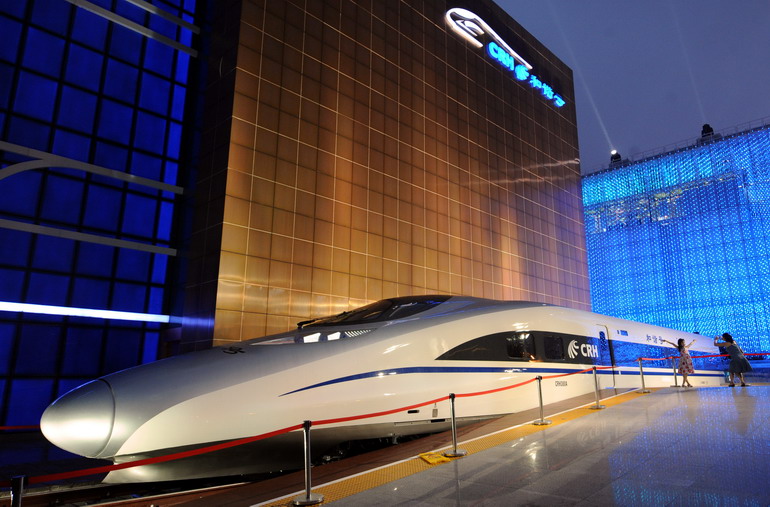 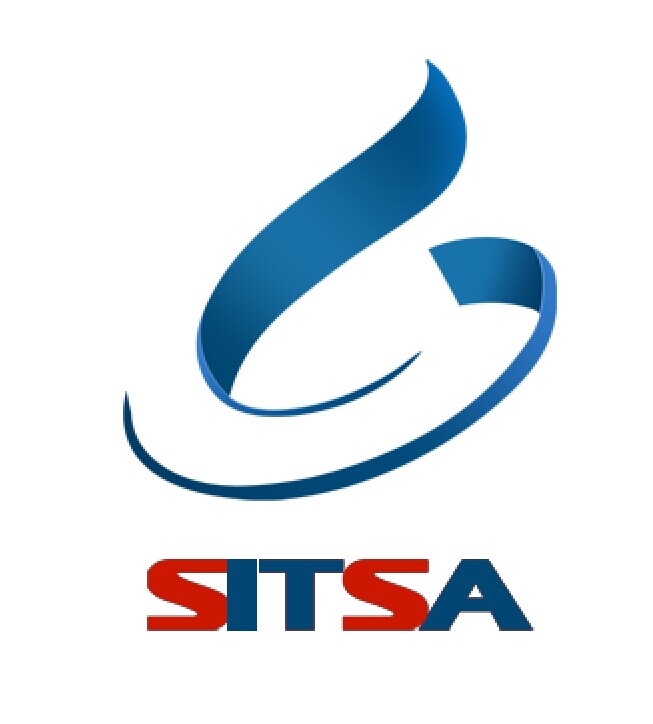 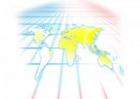 	【四川】	3	〖四川省内江市资中县人民医院机房信息化建设升级改造采购项目公开招标采购公告〗	3	〖四川省阿坝藏族羌族自治州汶川县教育局2018-2019年教育信息化网络带宽及链路（网络运营商）采购项目（六次）竞争性磋商采购公告〗	4	〖四川省巴中市通江县四川省通江县职业高级中学信息化建设设备采购项目公开招标采购公告〗	7〖四川省甘孜藏族自治州州本级甘孜州水务局河长制信息化平台建设项目（甘政采招〔2018〕50号）公开招标采购公告〗	8	【北京】	10	〖北京市公安局公安交通管理局本级交通数据综合分析与应用系统维护项目公开招标公告〗	10	〖国家知识产权局专利局专利审查协作北京中心内网虚拟化云桌面采购项目招标公告〗	11	【广东】	13	〖佛山科学技术学院实验室与设备综合信息化建设项目公开招标公告〗	13	〖江门市反恐指挥中心信息化建设项目监理服务项目招标公告〗	15   【四川】〖四川省内江市资中县人民医院机房信息化建设升级改造采购项目公开招标采购公告〗〖四川省阿坝藏族羌族自治州汶川县教育局2018-2019年教育信息化网络带宽及链路（网络运营商）采购项目（六次）竞争性磋商采购公告〗〖四川省巴中市通江县四川省通江县职业高级中学信息化建设设备采购项目公开招标采购公告〗〖四川省甘孜藏族自治州州本级甘孜州水务局河长制信息化平台建设项目（甘政采招〔2018〕50号）公开招标采购公告〗【北京】〖北京市公安局公安交通管理局本级交通数据综合分析与应用系统维护项目公开招标公告〗中诚跃新（北京）咨询有限公司受北京市公安局公安交通管理局本级委托，根据《中华人民共和国政府采购法》等有关规定，现对交通数据综合分析与应用系统维护项目进行公开招标，欢迎合格的供应商前来投标。项目名称：交通数据综合分析与应用系统维护项目项目编号：XM-0000007102181127238项目联系方式：项目联系人：苏女士项目联系电话：010-51201619 13124797529 采购单位联系方式：采购单位：北京市公安局公安交通管理局本级地址：北京市西城区阜成门北大街1号联系方式：010-68399073代理机构联系方式：代理机构：中诚跃新（北京）咨询有限公司代理机构联系人：010-51201619 13124797529 代理机构地址： 北京市朝阳区雅宝路12号华声国际大厦1608室一、采购项目的名称、数量、简要规格描述或项目基本概况介绍：采购项目名称： 交通数据综合分析与应用系统维护项目招标编号：ZC189192Z采购方式：公开招标采购数量：一项简要规格描述或项目基本概况介绍：本次招标的技术服务范围主要包括交通数据综合分析与应用系统硬件设备软、硬件平台维护；中心人员7*24小时值守；综合应用平台和外挂应用软件维护；外场维护等。项目维护期自合同签订日期起24个月。采购预算金额：526.1354万元，本项目不分包，供应商不得自行拆包、分包进行投标。 二、投标人的资格要求：（1）具备《中华人民共和国政府采购法》第二十二条规定的条件。（2）被列入失信被执行人、重大税收违法案件当事人名单、政府采购严重违法失信行为记录名单的，不得参加本次采购。（3）本项目不接受联合体投标。三、招标文件的发售时间及地点等：预算金额：526.1354 万元（人民币）时间：2018年12月18日 09:00 至 2018年12月25日 16:00(双休日及法定节假日除外)地点：北京市朝阳区雅宝路12号华声国际大厦1608室招标文件售价：￥500.0 元，本公告包含的招标文件售价总和招标文件获取方式：详见补充事宜四、投标截止时间：2019年01月08日 14:30五、开标时间：2019年01月08日 14:30六、开标地点：北京市朝阳区雅宝路12号华声国际大厦1006室七、其它补充事宜招标文件发售时间：2018年12月18日至2018年12月25日(节假日除外)，上午9:00至下午16:00（北京时间）。招标文件发售地点：北京市朝阳区雅宝路12号华声国际大厦1608室招标文件售价：每套人民币500.00元；招标文件售后不退。未购买招标文件不得参加投标。注：购买文件时，须提供以下资料查验，审核合格后具备购买文件的资格：1、营业执照（新版）副本（加盖公章复印件）；2、如报名人为法定代表人：供应商单位开具的法人身份证明原件、法人本人身份证原件及加盖公章复印件；如报名人为授权代理人：法定代表人授权委托书原件（内容自拟，但必须包括法人签字或人名章，以及授权事项必须包含针对本项目报名事宜）、本人身份证原件及加盖公章复印件。接受投标时间：2019年1月8日下午14:00－14:30（北京时间）投标截止时间：2019年1月8日下午14:30（北京时间），逾期送达或者未按照招标文件要求密封的投标文件恕不接收。开标时间：2019年1月8日下午14:30（北京时间）开标地点：北京市朝阳区雅宝路12号华声国际大厦1006室评标方法：综合评分法开户名：中诚跃新（北京）咨询有限公司开户行：中国银行北京雅宝路支行账号：329864994010项目负责人： 苏女士 电    话：010-51201619 13124797529   本公告期限为5个工作日本项目公告仅发布于中国政府采购网(www.ccgp.gov.cn/)及北京市政府采购网(www.ccgp-beijing.gov.cn/),转载无效。〖国家知识产权局专利局专利审查协作北京中心内网虚拟化云桌面采购项目招标公告〗项目名称：国家知识产权局专利局专利审查协作北京中心内网虚拟化云桌面采购项目项目编号：GC-HG4181326中央国家机关政府采购中心对下列货物或服务进行公开招标，邀请合格投标人进行加密电子投标。 1、招标内容（1）招标内容:生产存储系统扩容、备份存储扩容及升级、资源池服务器配件、桌面云软件、瘦客户机、光纤交换机、显示器、键盘鼠标（2）本项目不分包 （3）交付时间 ：合同签订后30天内交货及60天内完成安装调试并具备验收条件等（4）交付地点 ：北京市丰台区汽车博物馆南路2号专利大厦2、预算金额本采购项目的预算金额为： 284.800000万元。3、需要落实的政府采购政策本项目落实节能环保、中小微型企业扶持、融资担保等相关政府采购政策。4、合格投标人必须符合下列条件 （1）符合《中华人民共和国政府采购法》第二十二条的规定,且必须为未被列入“信用中国”网站(www.creditchina.gov.cn)、中国政府采购网(www.ccgp.gov.cn)渠道信用记录失信被执行人、重大税收违法案件当事人名单、政府采购严重违法失信行为记录名单的投标人。（2）投标人的资质要求：无。5、其他要求 （1）本项目采用招投标电子辅助系统进行招投标，请在投标前详细阅读中央政府采购网首页“通知公告”栏目的《关于采购中心招投标电子辅助系统上线试运行的通知》及相关附件；供应商在使用系统进行投标的过程中遇到涉及平台使用的任何问题，可致电采购中心技术支持热线咨询，联系方式：55603940（2）供应商进行投标需要提前办理数字认证证书并进行电子签章，办理方式和注意事项详见中央政府采购网首页“CA服务”专栏。对已办理且还在有效期的数字认证证书的供应商，如参与本项目及其他公开招标项目的投标活动，可联系CA服务机构免费办理电子签章。（3）招投标电子辅助系统投标培训视频现已上线，请登录http://www.zycg.cn/article/show/436649查看。供应商如有疑问，可参加国采中心举行的电子投标答疑会。答疑会仅就使用电子系统编写投标文件和上传递交投标文件出现的问题进行解答，而不涉及投标文件的具体内容。答疑会时间：每周三下午14:00，地点：中央国家机关政府采购中心第一开标室。”6、获取招标文件的办法和时间即日起至投标截止时间止，登录“中央政府采购网”(http://www.zycg.gov.cn/)免费下载招标文件。7、接受投标时间、投标截止时间及开标时间接受投标时间：自公告发布时间起至2019年1月7日 09时00分（北京时间）投标截止及开标时间：2019年1月7日 09时00分（北京时间）投标截止时间后送达 的投标文件将被拒收。8、投标地点及开标地点国采中心开标室（北京市西城区西直门内大街西章胡同9号院），届时请投标人的法定代表人或其授权的投标人代表出席开标仪式。9、本项目其余相关信息均在“中国政府采购网”、“中央政府采购网”等媒体上发布。10、联系方式采购人名称：国家知识产权局专利局专利审查协作北京中心地址：北京市丰台区汽车博物馆南路2号专利大厦联系电话：010-53961272采购中心地址：北京市西城区西直门内大街西章胡同9号院邮政编码：100035项目联系人：刘士伟 联系电话：55602803项目负责人：侯凤成 联系电话：8308352711、公告期限本招标公告自发布之日起公告期限为5个工作日。中央国家机关政府采购中心2018年12月17日【广东】〖佛山科学技术学院实验室与设备综合信息化建设项目公开招标公告〗广东采联采购科技有限公司  受 佛山科学技术学院的委托，对 实验室与设备综合信息化建设项目 进行公开招标采购，欢迎符合资格条件的供应商投标。一、采购项目编号：440600-201807-502001-0134 二、采购项目名称：实验室与设备综合信息化建设项目三、采购项目预算金额（元）：1,372,403               四、采购数量：1批               五、采购项目内容及需求：(采购项目技术规格、参数及要求，需要落实的政府采购政策)1. 采购项目内容及最高限价：实验室与设备综合信息化建设，最高限价：人民币1372403元；2.项目编号：CLPSP18FS01ZC963.采购项目品目：信息系统集成实施服务4. 项目基本概况介绍：实验室与设备综合信息化建设项目一项5.采购人的具体采购需求:详见招标文件中的“用户需求书”。6.本项目属于政府采购项目。 7.政府采购监督管理部门：佛山市公共资源交易管理委员会办公室8.需要落实的政府采购政策：《政府采购促进中小企业发展暂行办法》（财库〔2011〕181号）、《关于政府采购支持监狱企业发展有关问题的通知》(财库〔2014〕68号)、《关于促进残疾人就业政府采购政策的通知》（财库〔2017〕141号)、《关于环境标志产品政府采购实施的意见》（财库〔2006〕90号、《节能产品政府采购实施意见》的通知（财库〔2004〕185号）。六、供应商资格：1.具备《政府采购法》第二十二条规定的条件；1.1.提供营业执照（或事业单位法人证书，或社会团体法人登记证书）、组织机构代码证、税务登记证【如已办理了多证合一，则仅需提供合证后的证件】，如投标人为自然人的需提供自然人身份证明复印件；1.2.提供2017年度财务状况报告或2018年1月（含本月）至投标截止时间止任意一个月的财务状况报告复印件，或提供银行出具的资信证明材料复印件；1.3.提供2018年1月（含本月）至投标截止时间止任意一个月缴纳税收和社会保险的凭据证明材料复印件；如依法免税或不需要缴纳社会保障资金的，应提供相应文件证明；1.4.提供履行合同所必需的设备和专业技术能力的书面声明；（提供《投标人资格声明函》）；1.5.提供参加政府采购活动前3年内在经营活动中没有重大违法记录的书面声明；（提供《投标人资格声明函》）。2.为采购项目提供整体设计、规范编制或者项目管理、监理、检测等服务的供应商，不得再参加该采购项目的其他采购活动。（提供《投标人资格声明函》）。3.在信息系统建设中，受托为本项目或者其中分项目的前期工作提供设计、编制规范、进行管理等服务的投标人及其附属机构，不得再参加本项目投标。（提供《投标人资格声明函》）4.单位负责人为同一人或者存在直接控股、管理关系的不同供应商，不得参加同一合同项下的政府采购活动（提供《投标人资格声明函》）。5.投标人未被列入“信用中国”网站(www.creditchina.gov.cn) 以下任意记录名单之一：①记录失信被执行人；②重大税收违法案件当事人名单；③政府采购严重违法失信行为。同时，不处于中国政府采购网(www.ccgp.gov.cn)“政府采购严重违法失信行为信息记录”中的禁止参加政府采购活动期间。（说明：1）由负责资格性审查人员于投标截止日在“信用中国”网站（www.creditchina.gov.cn）及中国政府采购网(www.ccgp.gov.cn)查询结果为准。2）采购代理机构同时对信用信息查询记录和证据截图或下载存档。6.已办理报名并成功购买本招标文件的供应商。7. 本项目不接受联合体投标。说明：获取招标文件时，供应商代表须提供以下资料：1.提供在中华人民共和国境内注册的法人或其他组织的营业执照（或事业单位法人证书，或社会团体法人登记证书）、组织机构代码证、税务登记证复印件【如已办理了多证合一，则仅需提供合证后的证件复印件】(加盖供应商公章)，如投标人为自然人的需提供自然人身份证明复印件。2.法定代表人证明书及法定代表人身份证复印件和法定代表人授权委托书及授权代表身份证复印件；（如法定代表人亲自办理获取招标文件事宜的，无需提交法定代表人授权委托书及授权代表身份证复印件。）(加盖供应商公章)（参考格式点击下载）3.提供《采购文件发售登记表》（可在采购代理机构网站（www.chinapsp.cn）中“下载中心”下载）注：1 如采用网上报名获取招标文件方式：供应商应登入采购代理机构网站（www.chinapsp.cn），点击网站右上方“立刻注册”进入系统注册，注册通过后选择需要报名的项目公告，填写并打印《采购文件发售登记表》后，连同上述资料一并加盖供应商公章扫描发至采购代理机构邮箱clfs_bm@163.com。报名资料审核通过后并缴纳标书款后即为报名成功。要求原件现场核查的项目不适用网上报名，供应商须到现场办理报名。报名咨询电话：0757-83205203-300招标文件购买汇款账号信息为：户名：广东采联采购科技有限公司佛山分公司开户行：广东省佛山市建设银行禅建支行（购买招标文件开户行）　 账号：4400 1664 3010 5300 1978　（购买招标文件账号）2）已办理报名并成功购买招标文件的供应商参加投标的，不代表通过资格性审查或符合性审查。3）根据广东省财政厅政府采购监管处《关于做好供应商注册登记有关工作的通知》的要求，供应商应在报名前通过广东省政府采购网（www.gdgpo.gov.cn）进行注册登记（相关事宜详见广东省政府采购网《关于做好供应商注册登记有关工作的通知》）。4）投标人未被列入“信用中国”网站(www.creditchina.gov.cn) 以下任意记录名单之一：①记录失信被执行人；②重大税收违法案件当事人名单；③政府采购严重违法失信行为。同时，不处于中国政府采购网(www.ccgp.gov.cn)“政府采购严重违法失信行为信息记录”中的禁止参加政府采购活动期间。（如不符合的，不应参与本次政府采购活动，否则在查核后将被拒绝参与政府采购活动）；七、符合资格的供应商应当在 2018年12月18日 至 2018年12月25日 期间（上午09:00至12:00,下午14:00至17:00，法定节假日除外,不少于5个工作日）到 广东采联采购科技有限公司（详细地址：佛山市季华五路55号万科金融中心33楼3303室广东采联采购科技有限公司佛山分公司）购买招标文件，招标文件每套售价300.00元（人民币），售后不退。八、投标截止时间：2019年01月09日09时30分九、提交投标文件地点：佛山市季华五路55号万科金融中心33楼3303室广东采联采购科技有限公司佛山分公司会议室。十、开标时间：2019年01月09日09时30分十一、开标地点： 佛山市季华五路55号万科金融中心33楼3303室广东采联采购科技有限公司佛山分公司会议室。 十二、本公告期限（5个工作日）自2018 年 12 月 19 日 至 2018 年 12 月 25 日止。 十三、联系事项 （一）采购项目联系人（代理机构）：陈先生   联系电话：0757-83205203-305，0757-83205217-305采购项目联系人（采购人）：黄老师           联系电话：0757-82981843（二）采购代理机构 ：广东采联采购科技有限公司地址：广州市环市东路472号粤海大厦23楼联系人：梁群燕                                联系电话：020-87651688-688传真：020-87651698                            邮编：510075（三）采购人：佛山科学技术学院地址：佛山市禅城区江湾一路18号联系人：余友谊                                联系电话：0757-82773639传真：0757-82773631                           邮编：528000附件1、委托代理协议：委托代理协议2、招标文件：招标文件发布人：广东采联采购科技有限公司发布时间：2018年12月18日〖江门市反恐指挥中心信息化建设项目监理服务项目招标公告〗 深圳市国际招标有限公司  受 江门市公安局的委托，对 反恐指挥中心信息化建设项目监理 进行公开招标采购，欢迎符合资格条件的供应商投标。一、采购项目编号：440700-201812-101001-0057 二、采购项目名称：反恐指挥中心信息化建设项目监理三、采购项目预算金额（元）：1,461,400               四、采购数量：1批               五、采购项目内容及需求：(采购项目技术规格、参数及要求，需要落实的政府采购政策)监理服务。本项目的最高限价为人民币146.14万元，投标报价不得超过最高限价，否则作无效投标处理。（具体要求详见招标文件）。 六、供应商资格：1、投标人应当具备《政府采购法》第二十二条规定的条件；2、投标人应当是具有合法经营资格的法人，具有良好信誉，且能独立完成监理任务；3、投标人应当具有有效的中国电子信息行业联合会或中国电子企业协会颁发的信息系统工程监理甲级资质；4、投标人应当具有有效的住房和城乡建设部颁发的工程监理资质证书（通信工程监理）甲级资质；5、投标人未被列入“信用中国”网站(www.creditchina.gov.cn)“记录失信被执行人或重大税收违法案件当事人名单或政府采购严重违法失信行为”记录名单；不处于中国政府采购网(www.ccgp.gov.cn)“政府采购严重违法失信行为信息记录”中的禁止参加政府采购活动期间；6、本项目不接受联合体投标。 七、符合资格的供应商应当在 2018年12月19日 至 2018年12月25日 期间（上午08:30至12:00,下午14:30至17:30，法定节假日除外,不少于5个工作日）到 深圳市国际招标有限公司（详细地址：http://zyjy.jiangmen.gov.cn,中文域名：江门公共资源交易网）购买招标文件，招标文件每套售价150元（人民币），售后不退。八、投标截止时间：2019年01月09日10时00分九、提交投标文件地点：江门市公共资源交易中心开标会议室（地址：江门市蓬江区堤西路88号3楼（江门市人民政府行政服务中心内））。十、开标时间：2019年01月09日10时00分十一、开标地点： 江门市公共资源交易中心开标会议室（地址：江门市蓬江区堤西路88号3楼（江门市人民政府行政服务中心内））。 十二、本公告期限（5个工作日）自2018 年 12 月 19 日 至 2018 年 12 月 25 日止。 十三、联系事项 （一）采购项目联系人（代理机构）：李柏盛，黄嘉强   联系电话：0750-3503825，3503286采购项目联系人（采购人）：李先生           联系电话：0750-3260353（二）采购代理机构 ：深圳市国际招标有限公司地址：广东省深圳市罗湖区嘉宾路2018号深华商业大厦裙楼6层联系人：黄蔓丽                                联系电话：0755-83710339传真：0755-83197011                            邮编：518000（三）采购人：江门市公安局地址：江门市西环路383号联系人：李俊钊                                联系电话：0750-3260353传真：0750-3260139                           邮编：529000附件1、委托代理协议：委托代理协议2、招标文件：招标文件发布人：深圳市国际招标有限公司发布时间：2018年12月18日成都国家现代服务业信息安全产业化基地四川省信息安全产业技术创新联盟成都高新区网络空间安全协会（编）二〇一八年十二月二十一日采购项目名称四川省内江市资中县人民医院机房信息化建设升级改造采购项目采购项目编号5110252018000436采购方式公开招标行政区划四川省内江市资中县公告发布时间2018-12-18 17:03采购人四川省内江市资中县人民医院代理机构名称资中县政府采购中心项目包个数1各包供应商资格条件1、具有独立承担民事责任的能力； 2、具有良好的商业信誉和健全的财务会计制度； 3、具有履行合同所必须的设备和专业技术能力； 4、具有依法缴纳税收和社会保障资金的良好记录； 5、参加本次政府采购活动前三年内，在经营活动中没有重大违法记录； 6、法律、行政法规规定的其他条件；标书发售方式网上下载标书发售起止时间2018-12-19 09:00到2018-12-26 17:00标书售价（元）0标书发售地点四川政府采购（www.ccgp-sichuan.gov.cn）和内江市公共资源交易服务中心资中县分中心网站（www.zzjyzx.org.cn）投标截止时间2019-01-08 10:00开标时间2019-01-08 10:00投标地点资中县水南镇资州大道A区还房2号楼商业楼四楼 内江市公共资源交易服务中心资中县分中心开标地点资中县水南镇资州大道A区还房2号楼商业楼四楼 内江市公共资源交易服务中心资中县分中心采购人地址和联系方式资中县迎宾路92号，0832-5529038代理机构地址和联系方式资中县水南镇资州大道A区还房2号楼商业楼四楼 内江市公共资源交易服务中心资中县分中心，0832-5617129采购项目联系人姓名和电话黄先生，0832－5617156预算金额（元）3300000招标文件<附件采购品目名称行业划分招标项目的名称、用途、数量、简要技术要求或招标项目的性质详见附件资格预审公告链接备注招标文件若有澄清、修改、更正、延期等事项，将在四川政府采购网站和内江市公共资源交易服务中心资中县分中心网站上发布，请各投标人及时查阅网上公布的相关信息。投标人若未能关注并及时在上述网站获取相关信息，将自行承担对其不利的后果。 采购项目编号以资交采招[201 8 ] 15 号为准。PPP项目标识否采购项目名称四川省阿坝藏族羌族自治州汶川县教育局2018-2019年教育信息化网络带宽及链路（网络运营商）采购项目（六次）采购项目编号5132212018000419采购方式竞争性磋商采购行政区划四川省阿坝藏族羌族自治州汶川县公告发布时间2018-12-17 17:02采购人四川省阿坝藏族羌族自治州汶川县教育局采购人地址和联系方式地址：汶川县教育局，联系方式：韩老师，15283722089采购代理机构名称阿坝州汶川县政府采购中心采购代理机构地址和联系方式地址：汶川县政府采购中心（汶川县财政局旁），联系方式：王老师 张老师，0837-6228581采购项目联系人姓名和电话联系人：韩老师，电话：15283722089项目包个数1各包描述附件供应商参加磋商应当具备的资格条件和应当提供的相关证明材料1.具有独立承担民事责任的能力； 2.具有良好的商业信誉和健全的财务会计制度； 3.具有履行合同所必须的设备和专业技术能力； 4.具有依法缴纳税收和社会保障资金的良好记录； 5.参加本次政府采购活动前三年内，在经营活动中没有重大违法记录； 6.法律、行政法规规定的其他条件； 7.采购人根据采购项目提出的特殊条件。获取磋商文件开始时间2018-12-17 16:30获取磋商文件结束时间2018-12-25 15:00获取磋商文件发售方式磋商文件获取时间、方式：本次询价报名为网上报名，询价文件自2018年12 月 17 日起到2018年 12 月 25日15时在阿坝州公共资源交易中心网站（http://www.abatc.cn）下载，询价文件按包获取，凭注册时企业领取的身份认证密匙下载询价文件和其他资料；未完成注册的企业，按企业注册流程完成注册并领取企业身份认证密匙后，方可按以上要求下载询价文件和其他资料，此为获取询价文件唯一途径。（网上报名具体操作可登陆阿坝州公共资源交易中心网站查询），涉及网络问题疑问请咨询技术支持：4009618998。不收取询价文件工本费和编制成本费（投标资格不能转让）。获取磋商文件地点磋商文件获取时间、方式：本次询价报名为网上报名，询价文件自2018年12 月 17 日起到2018年 12 月 25日15时在阿坝州公共资源交易中心网站（http://www.abatc.cn）下载，询价文件按包获取，凭注册时企业领取的身份认证密匙下载询价文件和其他资料；未完成注册的企业，按企业注册流程完成注册并领取企业身份认证密匙后，方可按以上要求下载询价文件和其他资料，此为获取询价文件唯一途径。（网上报名具体操作可登陆阿坝州公共资源交易中心网站查询），涉及网络问题疑问请咨询技术支持：4009618998。不收取询价文件工本费和编制成本费（投标资格不能转让）。磋商文件售价（元）0磋商文件发售及供应商报名地点磋商文件获取时间、方式：本次询价报名为网上报名，询价文件自2018年12 月 17 日起到2018年 12 月 25日15时在阿坝州公共资源交易中心网站（http://www.abatc.cn）下载，询价文件按包获取，凭注册时企业领取的身份认证密匙下载询价文件和其他资料；未完成注册的企业，按企业注册流程完成注册并领取企业身份认证密匙后，方可按以上要求下载询价文件和其他资料，此为获取询价文件唯一途径。（网上报名具体操作可登陆阿坝州公共资源交易中心网站查询），涉及网络问题疑问请咨询技术支持：4009618998。不收取询价文件工本费和编制成本费（投标资格不能转让）。响应文件递交开始时间2018-12-27 10:00响应文件递交结束时间2018-12-27 10:00响应文件递交地点阿坝州汶川县威州镇东街246号（阿坝州公共资源交易中心）。响应文件开启时间2018-12-27 10:00响应文件开启地点阿坝州汶川县威州镇东街246号（阿坝州公共资源交易中心）。供应商交纳磋商保证金的金额和缴纳方式（1）磋商保证金的金额为人民币：第一包：8000元（捌仟元整）； （2）磋商保证金到帐截止时间为：2018年 12 月 25 日15时。 （3）投标人应在磋商保证金截止时间之前登录阿坝州公共资源交易中心网站（http://www.abatc.cn）并按网上提示通过网上银行缴纳所规定数额的磋商保证金。投标人缴纳磋商保证金应以投标人在阿坝州公共资源交易中心注册备案的电子网银账户缴纳，否则其投标文件将不予接收。 （4）磋商保证金以阿坝州公共资源交易中心电子招标系统打印出的投标记录表记录的磋商保证金为准。（磋商保证金缴纳时间以资金到达“投标保证金专用账户”为准，为确保磋商保证金在磋商保证金递交截止时间前到达，投标人应预留足够的资金到账时间。） （5）磋商保证金按包缴纳。 （6）对未能按要求提交磋商保证金的投标人，招标人将视为不响应磋商采购文件而予以拒绝接受报价文件。 （7）《投标保证金缴纳情况汇总表》中付款网银账户显示乱码的，其投标文件不予受理。（解决出现乱码的方法： 投标保证金缴纳回执单中付款账户显示乱码，则汇总表也会显示乱码。请按“自行采用IE浏览器登录企业网银，点击“通知商户”按钮，再进入交易系统重新打印投标保证金缴纳回执单”操作。） （8）因半角全角输入法造成投标人名称与付款网银账户名称不一致的按一致处理。 注：（1）开标当日08：00时后，采购代理机构登录“阿坝州政府采购电子交易系统”下载打印《投标保证金缴纳情况汇总表》，本表为是否缴纳投标保证金证明材料。（2）投标人保证金缴纳成功后应打印“投标保证金缴纳回执”，开标时携带备查。回执单中若付款网银账户显示乱码，请按提示操作即可避免出现乱码，否则后果自负。 （9）本次投标保证金仅对本次投标有效，如出现二次招标等情形，投标人需重新缴纳 。 （10）本中心已实行保证金自动退还制度。 保证金联系电话：0837-6332586 保证金联 系 人：陈先生预算金额（元）400000采购品目名称行业划分S901采购项目需要落实的政府采购政策优先采购节能产品,强制采购节能产品,优先采购环保标志产品,促进中小企业发展,促进监狱企业发展,促进残疾人福利性单位发展项目的用途、数量、简要技术要求或招标项目的性质见附件其它补充事宜备注PPP项目标识否采购项目名称四川省巴中市通江县四川省通江县职业高级中学信息化建设设备采购项目采购项目编号5119212018000255采购方式公开招标行政区划四川省巴中市通江县公告发布时间2018-12-17 17:12采购人四川省巴中市通江县四川省通江县职业高级中学代理机构名称四川富博永钦工程咨询有限公司项目包个数2各包供应商资格条件1、具有独立承担民事责任的能力； 2、具有良好的商业信誉和健全的财务会计制度； 3、具有履行合同所必须的设备和专业技术能力； 4、具有依法缴纳税收和社会保障资金的良好记录； 5、参加本次政府采购活动前三年内，在经营活动中没有重大违法记录； 6、法律、行政法规规定的其他条件； 7、根据采购项目提出的特殊条件； 8、本次招标不接受联合体投标。标书发售方式现场获取。获取招标文件时，供应商为法人或者其他组织的，只需提供单位介绍信、经办人身份证明；供应商为自然人的，只需提供本人身份证明。（注：报名时留加盖单位鲜章的复印件）。标书发售起止时间2018-12-18 09:00到2018-12-24 17:00标书售价（元）500标书发售地点四川富博永钦工程咨询有限公司（ 巴中市西部国际商贸城美食街3栋302室）投标截止时间2019-01-08 09:30开标时间2019-01-08 09:30投标地点四川富博永钦工程咨询有限公司（ 巴中市西部国际商贸城美食街3栋302室）开标地点四川富博永钦工程咨询有限公司（ 巴中市西部国际商贸城美食街3栋302室）采购人地址和联系方式四川省巴中市通江县高明新区，0827-3129408代理机构地址和联系方式巴中市西部国际商贸城美食街3栋302室，0827-5226660采购项目联系人姓名和电话刘女士，0827-5226660预算金额（元）9690000.00招标文件<附件采购品目名称其他办公设备,存储设备行业划分I654招标项目的名称、用途、数量、简要技术要求或招标项目的性质详见招标文件资格预审公告链接备注投诉受理单位：本采购项目同级财政部门，即通江县财政局采购监督管理办公室。 联系电话：0827-7200638。地址：通江县石牛嘴红峰大厦通江县财政局。邮编：636700。PPP项目标识否采购项目名称四川省甘孜藏族自治州州本级甘孜州水务局河长制信息化平台建设项目（甘政采招〔2018〕50号）采购项目编号5133202018000259采购方式公开招标行政区划四川省甘孜藏族自治州州本级公告发布时间2018-12-18 17:17采购人四川省甘孜藏族自治州州本级甘孜州水务局代理机构名称甘孜州人民政府采购中心项目包个数1各包供应商资格条件1.具有独立承担民事责任的能力； 2.具有良好的商业信誉和健全的财务会计制度； 3.具有履行合同所必需的设备和专业技术能力； 4.具有依法缴纳税收和社会保障资金的良好记录； 5.参加本次政府采购活动前三年内，在经营活动中没有重大违法违规记录； 6.法律、行政法规规定的其他条件； 7.根据采购项目提出的特殊条件。 （详见招标文件第四章）。标书发售方式凡有意参加投标的供应商，自2018年12月19日至2018年12月27日09:00-17:30（北京时间，节假日除外），在甘孜州政务服务和公共资源交易服务中心网站“办事指南”栏目（http://www.scgzzg.com）下载《政府采购项目潜在投标（响应）供应商报名表》，按要求填写相关内容并加盖单位鲜章后扫描发至电子邮箱（2973079971@qq.com）报名；甘孜州人民政府采购中心交易受理科工作人员通过四川政府采购网和全国企业信用信息公示系统核查潜在投标供应商无投标限制情形后，免费向其发送相应政府采购招标文件电子文档。潜在投标供应商收到招标文件后，回复电子邮件予以确认。标书发售起止时间2018-12-19 09:00到2018-12-27 17:30标书售价（元）0标书发售地点甘孜州康定市炉城镇沿河西路1号工商大厦1楼（甘孜州人民政府采购中心交易受理科）投标截止时间2019-01-10 10:30开标时间2019-01-10 10:30投标地点甘孜州康定市炉城镇沿河西路1号工商大厦1楼（甘孜州政务服务和公共资源交易服务中心交易组织区）。开标地点甘孜州康定市炉城镇沿河西路1号工商大厦1楼（甘孜州政务服务和公共资源交易服务中心交易组织区）。采购人地址和联系方式康定市炉城镇西大街64号，0836-2817773，15281586535代理机构地址和联系方式康定市炉城镇沿河西路1号工商大厦4楼，0836-2860333，13158400512采购项目联系人姓名和电话张冬玲，0836-2835631预算金额（元）100招标文件<附件采购品目名称行业应用软件开发服务行业划分N762招标项目的名称、用途、数量、简要技术要求或招标项目的性质本项目建设目标是构建甘孜州河长湖长制管理信息平台系统，充分利用现有资源，利用互联网+技术，服务于“加强水资源保护、加强河湖水域岸线保护、加强水污染防治、加强水环境治理、加强水生态修复、加强执法监管”等主要任务，为州、县（市）、乡、村四级河长湖长及相关工作人员等提供全面的业务和数据服务，提高河长制相关工作人员的工作效率，实现甘孜州河长湖长制工作的信息化管理拟搭建信息化平台建设。本项目主要包括：河长湖长制信息系统软件开发、数据库建设、数据集成与交互、系统容灾与备份、系统数据安全管理、云资源部署。采购预算金额：100万元。最高限价100万元。本项目不分包。简要技术要求详见招标文件第六章。资格预审公告链接备注PPP项目标识否